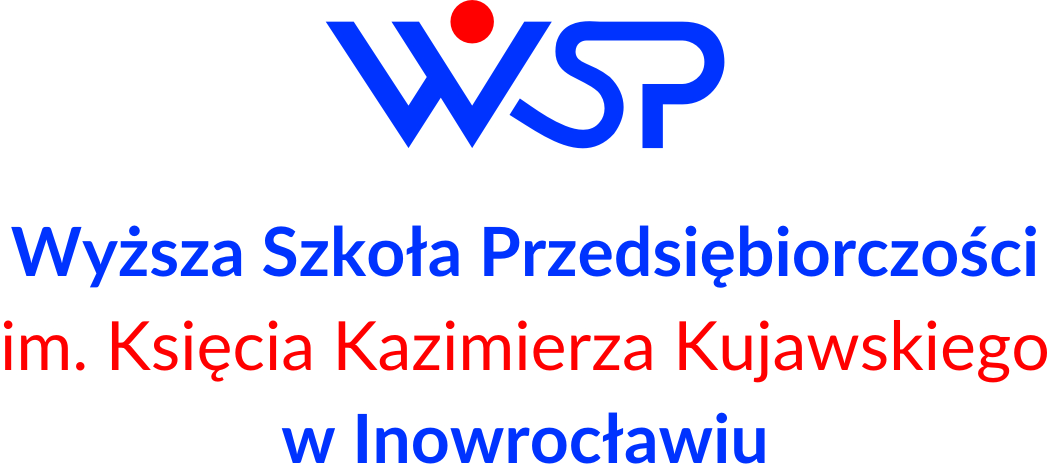 WYŻSZA SZKOŁA PRZEDSIĘBIORCZOŚCIIM. KS. KAZIMIERZA KUJAWSKIEGO 
W INOWROCŁAWIUWYŻSZA SZKOŁA PRZEDSIĘBIORCZOŚCIIM. KS. KAZIMIERZA KUJAWSKIEGO 
W INOWROCŁAWIUWYŻSZA SZKOŁA PRZEDSIĘBIORCZOŚCIIM. KS. KAZIMIERZA KUJAWSKIEGO 
W INOWROCŁAWIUWYŻSZA SZKOŁA PRZEDSIĘBIORCZOŚCIIM. KS. KAZIMIERZA KUJAWSKIEGO 
W INOWROCŁAWIUWYŻSZA SZKOŁA PRZEDSIĘBIORCZOŚCIIM. KS. KAZIMIERZA KUJAWSKIEGO 
W INOWROCŁAWIUKARTA PRZEDMIOTU2023 - 2026KARTA PRZEDMIOTU2023 - 2026KARTA PRZEDMIOTU2023 - 2026KARTA PRZEDMIOTU2023 - 2026KARTA PRZEDMIOTU2023 - 2026KARTA PRZEDMIOTU2023 - 2026KARTA PRZEDMIOTU2023 - 2026KARTA PRZEDMIOTU2023 - 2026KARTA PRZEDMIOTU2023 - 2026KARTA PRZEDMIOTU2023 - 2026Kod przedmiotuKod przedmiotuKod przedmiotuALP_304ALP_304ALP_304ALP_304ALP_304ALP_304ALP_304Nazwa przedmiotuNazwa przedmiotuNazwa przedmiotuINSTYTUCJE I ŹRÓDŁA PRAWA UEINSTYTUCJE I ŹRÓDŁA PRAWA UEINSTYTUCJE I ŹRÓDŁA PRAWA UEINSTYTUCJE I ŹRÓDŁA PRAWA UEINSTYTUCJE I ŹRÓDŁA PRAWA UEINSTYTUCJE I ŹRÓDŁA PRAWA UEINSTYTUCJE I ŹRÓDŁA PRAWA UEUSYTUOWANIE PRZEDMIOTU W SYSTEMIE STUDIÓWUSYTUOWANIE PRZEDMIOTU W SYSTEMIE STUDIÓWUSYTUOWANIE PRZEDMIOTU W SYSTEMIE STUDIÓWUSYTUOWANIE PRZEDMIOTU W SYSTEMIE STUDIÓWUSYTUOWANIE PRZEDMIOTU W SYSTEMIE STUDIÓWUSYTUOWANIE PRZEDMIOTU W SYSTEMIE STUDIÓWUSYTUOWANIE PRZEDMIOTU W SYSTEMIE STUDIÓWUSYTUOWANIE PRZEDMIOTU W SYSTEMIE STUDIÓWUSYTUOWANIE PRZEDMIOTU W SYSTEMIE STUDIÓWUSYTUOWANIE PRZEDMIOTU W SYSTEMIE STUDIÓWKierunek studiówKierunek studiówKierunek studiówAdministracjaAdministracjaAdministracjaAdministracjaAdministracjaAdministracjaAdministracjaForma studiówForma studiówForma studiówniestacjonarneniestacjonarneniestacjonarneniestacjonarneniestacjonarneniestacjonarneniestacjonarnePoziom studiówPoziom studiówPoziom studiówpierwszego stopnia/licencjackiepierwszego stopnia/licencjackiepierwszego stopnia/licencjackiepierwszego stopnia/licencjackiepierwszego stopnia/licencjackiepierwszego stopnia/licencjackiepierwszego stopnia/licencjackieProfil studiówProfil studiówProfil studiówpraktycznypraktycznypraktycznypraktycznypraktycznypraktycznypraktycznyDziedzina nauki/ dyscyplina naukowaDziedzina nauki/ dyscyplina naukowaDziedzina nauki/ dyscyplina naukowadziedzina nauk społecznych/ dyscyplina naukowa: nauki prawne,  nauki o polityce i administracjidziedzina nauk społecznych/ dyscyplina naukowa: nauki prawne,  nauki o polityce i administracjidziedzina nauk społecznych/ dyscyplina naukowa: nauki prawne,  nauki o polityce i administracjidziedzina nauk społecznych/ dyscyplina naukowa: nauki prawne,  nauki o polityce i administracjidziedzina nauk społecznych/ dyscyplina naukowa: nauki prawne,  nauki o polityce i administracjidziedzina nauk społecznych/ dyscyplina naukowa: nauki prawne,  nauki o polityce i administracjidziedzina nauk społecznych/ dyscyplina naukowa: nauki prawne,  nauki o polityce i administracjiJednostka prowadzącaJednostka prowadzącaJednostka prowadzącaWyższa Szkoła Przedsiębiorczości 
im. Księcia Kazimierza Kujawskiego w InowrocławiuWyższa Szkoła Przedsiębiorczości 
im. Księcia Kazimierza Kujawskiego w InowrocławiuWyższa Szkoła Przedsiębiorczości 
im. Księcia Kazimierza Kujawskiego w InowrocławiuWyższa Szkoła Przedsiębiorczości 
im. Księcia Kazimierza Kujawskiego w InowrocławiuWyższa Szkoła Przedsiębiorczości 
im. Księcia Kazimierza Kujawskiego w InowrocławiuWyższa Szkoła Przedsiębiorczości 
im. Księcia Kazimierza Kujawskiego w InowrocławiuWyższa Szkoła Przedsiębiorczości 
im. Księcia Kazimierza Kujawskiego w InowrocławiuOsoby prowadząceOsoby prowadząceOsoby prowadząceOGÓLNA CHARAKTERYSTYKA PRZEDMIOTUOGÓLNA CHARAKTERYSTYKA PRZEDMIOTUOGÓLNA CHARAKTERYSTYKA PRZEDMIOTUOGÓLNA CHARAKTERYSTYKA PRZEDMIOTUOGÓLNA CHARAKTERYSTYKA PRZEDMIOTUOGÓLNA CHARAKTERYSTYKA PRZEDMIOTUOGÓLNA CHARAKTERYSTYKA PRZEDMIOTUOGÓLNA CHARAKTERYSTYKA PRZEDMIOTUOGÓLNA CHARAKTERYSTYKA PRZEDMIOTUOGÓLNA CHARAKTERYSTYKA PRZEDMIOTUStatus przedmiotuStatus przedmiotuStatus przedmiotuobowiązkowyobowiązkowyobowiązkowyobowiązkowyobowiązkowyobowiązkowyobowiązkowyPrzynależność do modułuPrzynależność do modułuPrzynależność do modułumoduł kierunkowymoduł kierunkowymoduł kierunkowymoduł kierunkowymoduł kierunkowymoduł kierunkowymoduł kierunkowyJęzyk wykładowyJęzyk wykładowyJęzyk wykładowypolskipolskipolskipolskipolskipolskipolskiSemestry, na których realizowany jest przedmiotSemestry, na których realizowany jest przedmiotSemestry, na których realizowany jest przedmiottrzecitrzecitrzecitrzecitrzecitrzecitrzeciWymagania wstępneWymagania wstępneWymagania wstępne---------------------FORMY, SPOSOBY I METODY PROWADZENIA ZAJĘĆFORMY, SPOSOBY I METODY PROWADZENIA ZAJĘĆFORMY, SPOSOBY I METODY PROWADZENIA ZAJĘĆFORMY, SPOSOBY I METODY PROWADZENIA ZAJĘĆFORMY, SPOSOBY I METODY PROWADZENIA ZAJĘĆFORMY, SPOSOBY I METODY PROWADZENIA ZAJĘĆFORMY, SPOSOBY I METODY PROWADZENIA ZAJĘĆFORMY, SPOSOBY I METODY PROWADZENIA ZAJĘĆFORMY, SPOSOBY I METODY PROWADZENIA ZAJĘĆFORMY, SPOSOBY I METODY PROWADZENIA ZAJĘĆstudia niestacjonarnestudia niestacjonarnestudia niestacjonarnestudia niestacjonarnestudia niestacjonarnestudia niestacjonarnestudia niestacjonarnestudia niestacjonarnestudia niestacjonarnestudia niestacjonarneFormy zajęćwykładćwiczeniaćwiczeniaseminariumlaboratoriumprojekt/
prezentacjapraktykasamokształcenieECTSLiczba godz.81212––––302Forma realizacji zajęćForma realizacji zajęćForma realizacji zajęćwykład, ćwiczeniawykład, ćwiczeniawykład, ćwiczeniawykład, ćwiczeniawykład, ćwiczeniawykład, ćwiczeniawykład, ćwiczeniaSposób zaliczenia zajęćSposób zaliczenia zajęćSposób zaliczenia zajęćwykład:  egzamin pisemny ćwiczenia: zaliczenie pisemne/ kolokwium łączące pytania otwarte i zamkniętewykład:  egzamin pisemny ćwiczenia: zaliczenie pisemne/ kolokwium łączące pytania otwarte i zamkniętewykład:  egzamin pisemny ćwiczenia: zaliczenie pisemne/ kolokwium łączące pytania otwarte i zamkniętewykład:  egzamin pisemny ćwiczenia: zaliczenie pisemne/ kolokwium łączące pytania otwarte i zamkniętewykład:  egzamin pisemny ćwiczenia: zaliczenie pisemne/ kolokwium łączące pytania otwarte i zamkniętewykład:  egzamin pisemny ćwiczenia: zaliczenie pisemne/ kolokwium łączące pytania otwarte i zamkniętewykład:  egzamin pisemny ćwiczenia: zaliczenie pisemne/ kolokwium łączące pytania otwarte i zamknięteMetody dydaktyczneMetody dydaktyczneMetody dydaktycznewykład – wykład informacyjny, wykład monograficzny, problemowy, z elementami dyskusji, prezentowanie treści przy zastosowaniu prezentacji multimedialnej i innych źródeł – w tym aktów normatywnych i orzecznictwa. (prowadzący wykład jest aktywnym Radcą Prawnym).ćwiczenia- analiza treści aktów normatywnych wraz z ich omówieniem i wskazaniem możliwości praktycznego zastosowania, rozwiązywanie praktycznych przykładów (forma case study), rozwiązywanie kazusów, dyskusja z nauczycielem akademickim, praca w grupach na zasadzie stolików eksperckich oraz indywidualna nad wybranymi zadaniami z uwzględnieniem ujęcia praktycznego. (prowadzący ćwiczenia jest aktywnym Radcą Prawnym).czynności praktyczne wykonywane przez studentów w ramach realizowanych zajęć ćwiczeniowych:rozwiązywanie zadań w oparciu studium przypadku - polega na szczegółowej analizie konkretnego przypadku, a następnie wyciąganiu wniosków, dokonywaniu porównań, uogólnień. analiza orzecznictwa – w oparciu o dostępne teksty orzeczeń – zajęcia mające walor praktyczny, opierające się o dostęp do programu Legalisrozwiązywanie kazusów - Kazusy wykorzystywane są w celu uzyskania wyjaśnień dotyczących prawa i jego zachowania w konkretnej sytuacji. wykład – wykład informacyjny, wykład monograficzny, problemowy, z elementami dyskusji, prezentowanie treści przy zastosowaniu prezentacji multimedialnej i innych źródeł – w tym aktów normatywnych i orzecznictwa. (prowadzący wykład jest aktywnym Radcą Prawnym).ćwiczenia- analiza treści aktów normatywnych wraz z ich omówieniem i wskazaniem możliwości praktycznego zastosowania, rozwiązywanie praktycznych przykładów (forma case study), rozwiązywanie kazusów, dyskusja z nauczycielem akademickim, praca w grupach na zasadzie stolików eksperckich oraz indywidualna nad wybranymi zadaniami z uwzględnieniem ujęcia praktycznego. (prowadzący ćwiczenia jest aktywnym Radcą Prawnym).czynności praktyczne wykonywane przez studentów w ramach realizowanych zajęć ćwiczeniowych:rozwiązywanie zadań w oparciu studium przypadku - polega na szczegółowej analizie konkretnego przypadku, a następnie wyciąganiu wniosków, dokonywaniu porównań, uogólnień. analiza orzecznictwa – w oparciu o dostępne teksty orzeczeń – zajęcia mające walor praktyczny, opierające się o dostęp do programu Legalisrozwiązywanie kazusów - Kazusy wykorzystywane są w celu uzyskania wyjaśnień dotyczących prawa i jego zachowania w konkretnej sytuacji. wykład – wykład informacyjny, wykład monograficzny, problemowy, z elementami dyskusji, prezentowanie treści przy zastosowaniu prezentacji multimedialnej i innych źródeł – w tym aktów normatywnych i orzecznictwa. (prowadzący wykład jest aktywnym Radcą Prawnym).ćwiczenia- analiza treści aktów normatywnych wraz z ich omówieniem i wskazaniem możliwości praktycznego zastosowania, rozwiązywanie praktycznych przykładów (forma case study), rozwiązywanie kazusów, dyskusja z nauczycielem akademickim, praca w grupach na zasadzie stolików eksperckich oraz indywidualna nad wybranymi zadaniami z uwzględnieniem ujęcia praktycznego. (prowadzący ćwiczenia jest aktywnym Radcą Prawnym).czynności praktyczne wykonywane przez studentów w ramach realizowanych zajęć ćwiczeniowych:rozwiązywanie zadań w oparciu studium przypadku - polega na szczegółowej analizie konkretnego przypadku, a następnie wyciąganiu wniosków, dokonywaniu porównań, uogólnień. analiza orzecznictwa – w oparciu o dostępne teksty orzeczeń – zajęcia mające walor praktyczny, opierające się o dostęp do programu Legalisrozwiązywanie kazusów - Kazusy wykorzystywane są w celu uzyskania wyjaśnień dotyczących prawa i jego zachowania w konkretnej sytuacji. wykład – wykład informacyjny, wykład monograficzny, problemowy, z elementami dyskusji, prezentowanie treści przy zastosowaniu prezentacji multimedialnej i innych źródeł – w tym aktów normatywnych i orzecznictwa. (prowadzący wykład jest aktywnym Radcą Prawnym).ćwiczenia- analiza treści aktów normatywnych wraz z ich omówieniem i wskazaniem możliwości praktycznego zastosowania, rozwiązywanie praktycznych przykładów (forma case study), rozwiązywanie kazusów, dyskusja z nauczycielem akademickim, praca w grupach na zasadzie stolików eksperckich oraz indywidualna nad wybranymi zadaniami z uwzględnieniem ujęcia praktycznego. (prowadzący ćwiczenia jest aktywnym Radcą Prawnym).czynności praktyczne wykonywane przez studentów w ramach realizowanych zajęć ćwiczeniowych:rozwiązywanie zadań w oparciu studium przypadku - polega na szczegółowej analizie konkretnego przypadku, a następnie wyciąganiu wniosków, dokonywaniu porównań, uogólnień. analiza orzecznictwa – w oparciu o dostępne teksty orzeczeń – zajęcia mające walor praktyczny, opierające się o dostęp do programu Legalisrozwiązywanie kazusów - Kazusy wykorzystywane są w celu uzyskania wyjaśnień dotyczących prawa i jego zachowania w konkretnej sytuacji. wykład – wykład informacyjny, wykład monograficzny, problemowy, z elementami dyskusji, prezentowanie treści przy zastosowaniu prezentacji multimedialnej i innych źródeł – w tym aktów normatywnych i orzecznictwa. (prowadzący wykład jest aktywnym Radcą Prawnym).ćwiczenia- analiza treści aktów normatywnych wraz z ich omówieniem i wskazaniem możliwości praktycznego zastosowania, rozwiązywanie praktycznych przykładów (forma case study), rozwiązywanie kazusów, dyskusja z nauczycielem akademickim, praca w grupach na zasadzie stolików eksperckich oraz indywidualna nad wybranymi zadaniami z uwzględnieniem ujęcia praktycznego. (prowadzący ćwiczenia jest aktywnym Radcą Prawnym).czynności praktyczne wykonywane przez studentów w ramach realizowanych zajęć ćwiczeniowych:rozwiązywanie zadań w oparciu studium przypadku - polega na szczegółowej analizie konkretnego przypadku, a następnie wyciąganiu wniosków, dokonywaniu porównań, uogólnień. analiza orzecznictwa – w oparciu o dostępne teksty orzeczeń – zajęcia mające walor praktyczny, opierające się o dostęp do programu Legalisrozwiązywanie kazusów - Kazusy wykorzystywane są w celu uzyskania wyjaśnień dotyczących prawa i jego zachowania w konkretnej sytuacji. wykład – wykład informacyjny, wykład monograficzny, problemowy, z elementami dyskusji, prezentowanie treści przy zastosowaniu prezentacji multimedialnej i innych źródeł – w tym aktów normatywnych i orzecznictwa. (prowadzący wykład jest aktywnym Radcą Prawnym).ćwiczenia- analiza treści aktów normatywnych wraz z ich omówieniem i wskazaniem możliwości praktycznego zastosowania, rozwiązywanie praktycznych przykładów (forma case study), rozwiązywanie kazusów, dyskusja z nauczycielem akademickim, praca w grupach na zasadzie stolików eksperckich oraz indywidualna nad wybranymi zadaniami z uwzględnieniem ujęcia praktycznego. (prowadzący ćwiczenia jest aktywnym Radcą Prawnym).czynności praktyczne wykonywane przez studentów w ramach realizowanych zajęć ćwiczeniowych:rozwiązywanie zadań w oparciu studium przypadku - polega na szczegółowej analizie konkretnego przypadku, a następnie wyciąganiu wniosków, dokonywaniu porównań, uogólnień. analiza orzecznictwa – w oparciu o dostępne teksty orzeczeń – zajęcia mające walor praktyczny, opierające się o dostęp do programu Legalisrozwiązywanie kazusów - Kazusy wykorzystywane są w celu uzyskania wyjaśnień dotyczących prawa i jego zachowania w konkretnej sytuacji. wykład – wykład informacyjny, wykład monograficzny, problemowy, z elementami dyskusji, prezentowanie treści przy zastosowaniu prezentacji multimedialnej i innych źródeł – w tym aktów normatywnych i orzecznictwa. (prowadzący wykład jest aktywnym Radcą Prawnym).ćwiczenia- analiza treści aktów normatywnych wraz z ich omówieniem i wskazaniem możliwości praktycznego zastosowania, rozwiązywanie praktycznych przykładów (forma case study), rozwiązywanie kazusów, dyskusja z nauczycielem akademickim, praca w grupach na zasadzie stolików eksperckich oraz indywidualna nad wybranymi zadaniami z uwzględnieniem ujęcia praktycznego. (prowadzący ćwiczenia jest aktywnym Radcą Prawnym).czynności praktyczne wykonywane przez studentów w ramach realizowanych zajęć ćwiczeniowych:rozwiązywanie zadań w oparciu studium przypadku - polega na szczegółowej analizie konkretnego przypadku, a następnie wyciąganiu wniosków, dokonywaniu porównań, uogólnień. analiza orzecznictwa – w oparciu o dostępne teksty orzeczeń – zajęcia mające walor praktyczny, opierające się o dostęp do programu Legalisrozwiązywanie kazusów - Kazusy wykorzystywane są w celu uzyskania wyjaśnień dotyczących prawa i jego zachowania w konkretnej sytuacji. WYKAZ LITERATURYWYKAZ LITERATURYWYKAZ LITERATURYWYKAZ LITERATURYWYKAZ LITERATURYWYKAZ LITERATURYWYKAZ LITERATURYWYKAZ LITERATURYWYKAZ LITERATURYWYKAZ LITERATURYPodstawowaPodstawowaPodstawowaBarcz J., Górka M., Wyrozumaska A., Instytucje i prawo UEe, 2023.Nowak-Far A., Prawo Unii Europejskiej. Języki, struktury, działanie w praktyce, 2020.Barcz J., Górka M., Wyrozumaska A., Instytucje i prawo UEe, 2023.Nowak-Far A., Prawo Unii Europejskiej. Języki, struktury, działanie w praktyce, 2020.Barcz J., Górka M., Wyrozumaska A., Instytucje i prawo UEe, 2023.Nowak-Far A., Prawo Unii Europejskiej. Języki, struktury, działanie w praktyce, 2020.Barcz J., Górka M., Wyrozumaska A., Instytucje i prawo UEe, 2023.Nowak-Far A., Prawo Unii Europejskiej. Języki, struktury, działanie w praktyce, 2020.Barcz J., Górka M., Wyrozumaska A., Instytucje i prawo UEe, 2023.Nowak-Far A., Prawo Unii Europejskiej. Języki, struktury, działanie w praktyce, 2020.Barcz J., Górka M., Wyrozumaska A., Instytucje i prawo UEe, 2023.Nowak-Far A., Prawo Unii Europejskiej. Języki, struktury, działanie w praktyce, 2020.Barcz J., Górka M., Wyrozumaska A., Instytucje i prawo UEe, 2023.Nowak-Far A., Prawo Unii Europejskiej. Języki, struktury, działanie w praktyce, 2020.UzupełniającaUzupełniającaUzupełniającaBiernat S., Podstawy i źródła prawa Unii Europejskiej. System Prawa Unii Europejskiej. Tom 1, 2020.Teksty aktów normatywnych dostępnych z Legalis.pl Wybrane orzecznictwo sądów.Biernat S., Podstawy i źródła prawa Unii Europejskiej. System Prawa Unii Europejskiej. Tom 1, 2020.Teksty aktów normatywnych dostępnych z Legalis.pl Wybrane orzecznictwo sądów.Biernat S., Podstawy i źródła prawa Unii Europejskiej. System Prawa Unii Europejskiej. Tom 1, 2020.Teksty aktów normatywnych dostępnych z Legalis.pl Wybrane orzecznictwo sądów.Biernat S., Podstawy i źródła prawa Unii Europejskiej. System Prawa Unii Europejskiej. Tom 1, 2020.Teksty aktów normatywnych dostępnych z Legalis.pl Wybrane orzecznictwo sądów.Biernat S., Podstawy i źródła prawa Unii Europejskiej. System Prawa Unii Europejskiej. Tom 1, 2020.Teksty aktów normatywnych dostępnych z Legalis.pl Wybrane orzecznictwo sądów.Biernat S., Podstawy i źródła prawa Unii Europejskiej. System Prawa Unii Europejskiej. Tom 1, 2020.Teksty aktów normatywnych dostępnych z Legalis.pl Wybrane orzecznictwo sądów.Biernat S., Podstawy i źródła prawa Unii Europejskiej. System Prawa Unii Europejskiej. Tom 1, 2020.Teksty aktów normatywnych dostępnych z Legalis.pl Wybrane orzecznictwo sądów.CELE, TREŚCI PROGRAMOWE I EFEKTY UCZENIA SIĘCELE, TREŚCI PROGRAMOWE I EFEKTY UCZENIA SIĘCELE PRZEDMIOTUCELE PRZEDMIOTUCel 1Przekazanie studentom wiedzy na temat historii procesu integracji europejskiej, z rozróżnieniem pojęć: Unia Europejska i Wspólnota Europejska i na temat podstawowych pojęć, zasad oraz źródeł prawa Unii Europejskiej.Cel 2Nabycie przez studentów umiejętności korzystania ze źródeł prawa UE, interpretacji przepisów prawa UE; korzystania z orzecznictwa organów i sądów UE, korzystania z ogólnodostępnych baz danych, ustalania podstawy prawnej rozstrzygnięcia zagadnień problemowych; interpretacji przepisów prawa krajowego w celu oceny zgodności z prawem UE.Cel 3Zdobycie przez studentów odpowiednich kompetencji społecznych, przygotowujących ich do uczestniczenia w budowaniu projektów społecznych, przez wnoszenie wiedzy o przepisach prawa unijnego oraz orzecznictwie sądów UE. TREŚCI PROGRAMOWETREŚCI PROGRAMOWETREŚCI PROGRAMOWEFormaLiczba godzinTreści programowewykładniestacjonarne
8 godz.Źródła prawa UE. Traktat o UE i Traktat o funkcjonowaniu UE. Zbliżenie ustawodawstw.Miejsce i rola rozporządzenia i dyrektywy w porządku prawnym UE. Szczególna rola białej i zielonej księgi. Prawo organizacji międzynarodowych w porządku prawnym UE. Karta Praw Podstawowych. Rola komunikatów Komisji Europejskiej.Harmonizacja rynku wewnętrznego. UGW. Pojęcie i ewolucja rynku wewnętrznego. Charakterystyka przepływu towarów i usług, unia celnaJednolity rynek finansowy ( SEPA), swoboda przepływu kapitałuJednolity rynek usług, charakterystyka swobody przepływu usługDziałalność instytucji unijnych Parlamentu, Rady Unii Europejskiej i Rady Europejskiej. Rola Komisji Europejskiej. Znaczenie i rola Europejskiego Trybunału Sprawiedliwości, Trybunału ObrachunkowegoCharakterystyka strategii gospodarczych i politycznych UE (Strategia Europa 2020). Proces konwergencji gospodarczej (PND, Pakt Euro Plus i Europejski semestr).ćwiczenianiestacjonarne
12 godz.Analiza zaniedbań procesu implementacji unijnego prawa do polskiego porządku prawnego; w ujęciu sektorowym (wg swobód)Analiza porównawcza osiągnięć państw członkowskich w zakresie polityki gospodarczej i budżetowejAnaliza porównawcza zaleceń Rady w zakresie reform strukturalnych i budżetowych państw członkowskichKolokwium zaliczenioweZajęcia mają charakter praktyczny, polegają na rozwiązywaniu kazusów, analizie praktycznej przepisów z omawianiem case study i dyskusją.EFEKTY UCZENIA SIĘEFEKTY UCZENIA SIĘEFEKTY UCZENIA SIĘEFEKTY UCZENIA SIĘEFEKTY UCZENIA SIĘEFEKTY UCZENIA SIĘStudent, który zaliczył przedmiotStudent, który zaliczył przedmiotStudent, który zaliczył przedmiotOdniesienie do efektów uczenia sięOdniesienie do efektów uczenia sięOdniesienie do efektów uczenia sięStudent, który zaliczył przedmiotStudent, który zaliczył przedmiotStudent, który zaliczył przedmiotdla
kierunkuI st. PRK
poziom 6II st. PRK
poziom 6w zakresie WIEDZYw zakresie WIEDZYw zakresie WIEDZYw zakresie WIEDZYw zakresie WIEDZYw zakresie WIEDZYEU 1EU 1Student posiada wiedzę dotycząca zasad i procedury tworzenia prawa, posiada wiedzę o obowiązkach oraz metodach i środkach implementacji prawa unijnego do porządku prawnego obowiązującego w PolsceK_W05P6U_WP6U_WGEU 2EU 2Student posiada uporządkowaną wiedzę dotyczącą charakteru prawnego Unii Europejskiej, uprawnień i kompetencji instytucji UEK_W08P6U_WP6U_WGEU 3EU 3Student rozpoznaje zależności i różnice pomiędzy poszczególnymi kategoriami źródeł prawa UE, zna rodzaje postępowań przed sądami UE i potrafi wyjaśnić wpływ wyroków sądów UE na krajowy porządek prawny. Student rozróżnia miejsce Białej i Zielonej Księgi w hierarchii źródeł prawa UE i dostrzega wpływ dialogu społecznego na tworzenie prawaK_W07P6U_WP6U_WGw zakresie UMIEJĘTNOŚCIw zakresie UMIEJĘTNOŚCIw zakresie UMIEJĘTNOŚCIw zakresie UMIEJĘTNOŚCIw zakresie UMIEJĘTNOŚCIw zakresie UMIEJĘTNOŚCIEU 4Student potrafi wyszukać, analizować, oceniać, selekcjonować i prawidłowo interpretować przepisy prawa UE, korzystać z orzecznictwa sądów UE oraz analizować rozstrzygnięcia sądów UEStudent potrafi wyszukać, analizować, oceniać, selekcjonować i prawidłowo interpretować przepisy prawa UE, korzystać z orzecznictwa sądów UE oraz analizować rozstrzygnięcia sądów UEK_U03P6U_UP6U_UWEU 5Student posiada umiejętność ustalenia podstawy prawnej rozstrzygnięcia zagadnień problemowych, korzystać z ogólnodostępnych baz danych UE oraz rozumienia i interpretacji przepisów prawa krajowego w celu oceny zgodności z prawem UEStudent posiada umiejętność ustalenia podstawy prawnej rozstrzygnięcia zagadnień problemowych, korzystać z ogólnodostępnych baz danych UE oraz rozumienia i interpretacji przepisów prawa krajowego w celu oceny zgodności z prawem UEK_U07P6U_UP6U_UWEU 6Student posiada umiejętność skutecznej dyskusji, merytorycznego argumentowania w zakresie roli organów o źródeł prawa UE oraz potrafi formułować wnioski co do zgodności lub braku zgodności prawa krajowego z przepisami UE wraz z konsekwencjami braku zgodności prawa krajowego z prawem UEStudent posiada umiejętność skutecznej dyskusji, merytorycznego argumentowania w zakresie roli organów o źródeł prawa UE oraz potrafi formułować wnioski co do zgodności lub braku zgodności prawa krajowego z przepisami UE wraz z konsekwencjami braku zgodności prawa krajowego z prawem UEK_U12P6U_UP6U_UKw zakresie KOMPETENCJIw zakresie KOMPETENCJIw zakresie KOMPETENCJIw zakresie KOMPETENCJIw zakresie KOMPETENCJIw zakresie KOMPETENCJIEU 7EU 7Student ma świadomość charakteru prawnego UE, znaczenia znajomości prawa UE w polskim porządku prawnym oraz posiada zdolność do oceny stanu prawnego i orzecznictwaK_K05P6U_KP6U_KREU 8EU 8Student ma przekonanie dotyczące potrzeby zmian legislacyjnych i szybkiego dostosowania prawa unijnego do porządku prawnego w Polsce w celu uzyskania korzyści poprzez polskich obywateliK_K03P6U_KP6U_KOKRYTERIA OCENY OSIĄGNIETYCH EFEKTÓWKRYTERIA OCENY OSIĄGNIETYCH EFEKTÓWna ocenę 2,0poniżej 51% – opanowanie wiedzy na poziomie poniżej zadowalającego, brak podstawowej wiedzy w zakresie realizowanej tematyki instytucji i źródeł prawa UEna ocenę 3,051–60% – opanowanie na poziomie zadowalającym podstawowych kwestii wynikających z zagadnień instytucji i źródeł prawa UEna ocenę 3,561–70% – przyswojenie na średnim poziomie problematyki wstępu do instytucji i źródeł prawa UEna ocenę 4,071–80% - uzyskanie wiedzy co do czynników kształtujących podstawowe zjawiska 
z zakresu instytucji i źródeł prawa UEna ocenę 4,581–90%  – kompleksowe panowanie treści programowych umożliwiające identyfikację zasad teoretycznych i praktycznych aspektów funkcjonowania instytucji i źródeł prawa UEna ocenę 5,091–100% – doskonałe, zaawansowane opanowanie treści programowych w tym części dotyczącej rozwiązywania problemów związanych z zastosowaniem zasad instytucji i źródeł prawa UE w pracy zawodowejMETODY OCENYOcena formującaF1.Wypowiedzi studenta świadczące o zrozumieniu lub brakach w zrozumieniu treści omawianychF2. Pytania zadawane przez studenta świadczące o poziomie wiedzy i zainteresowania problematykąF3. Aktywność poznawcza studenta- znajomość literatury przedmiotu, samodzielne wyciąganie wnioskówF4. Przygotowanie wcześniejsze materiału i zaprezentowanie go przez studenta na zajęciachF5. Bieżąca ocena postępów kształcenia – sprawdziany wiedzy, kolokwiaOcena podsumowującaP1. Ocena postępów w nauce – ocena zadań realizowanych w czasie trwania semestru (ocenianie ciągłe – ćwiczenia)P2. Ocena z kolokwium kończącego przedmiot – egzamin  (wykład)P3. Ocena zaliczenia ćwiczeń w zaliczenia łączonego (ćwiczenia)P4.Ocena z zaliczenia końcowego (wykład)Egzamin egzamin pisemnyZaliczenie końcowezaliczenie pisemne/ kolokwium łączące pytania otwarte i zamknięteMetody  (sposoby) weryfikacji i oceny zakładanych efektów uczenia się osiągniętych przez studentaMetody  (sposoby) weryfikacji i oceny zakładanych efektów uczenia się osiągniętych przez studentaMetody  (sposoby) weryfikacji i oceny zakładanych efektów uczenia się osiągniętych przez studentaMetody  (sposoby) weryfikacji i oceny zakładanych efektów uczenia się osiągniętych przez studentaMetody  (sposoby) weryfikacji i oceny zakładanych efektów uczenia się osiągniętych przez studentaMetody  (sposoby) weryfikacji i oceny zakładanych efektów uczenia się osiągniętych przez studentaMetody  (sposoby) weryfikacji i oceny zakładanych efektów uczenia się osiągniętych przez studentaEfekt uczenia sięForma ocenyForma ocenyForma ocenyForma ocenyForma ocenyForma ocenyEfekt uczenia sięEgzamin pisemny wykładZaliczenie pisemne Zaliczenia pisemne ćwiczeńrozwiązywanie zadań praktycznych/
ocenianie ciągłe sprawozdanieinneEU 1XEU 2XEU 3XEU 4XEU 5XEU 6XEU 7XXEU 8XXSTUDIA NIESTACJONARNESTUDIA NIESTACJONARNESTUDIA NIESTACJONARNESTUDIA NIESTACJONARNESTUDIA NIESTACJONARNESTUDIA NIESTACJONARNEOBCIĄŻENIE PRACĄ STUDENTA – BILANS PUNKTÓW ECTSOBCIĄŻENIE PRACĄ STUDENTA – BILANS PUNKTÓW ECTSOBCIĄŻENIE PRACĄ STUDENTA – BILANS PUNKTÓW ECTSOBCIĄŻENIE PRACĄ STUDENTA – BILANS PUNKTÓW ECTSOBCIĄŻENIE PRACĄ STUDENTA – BILANS PUNKTÓW ECTSOBCIĄŻENIE PRACĄ STUDENTA – BILANS PUNKTÓW ECTSGODZINY KONTAKTOWE Z NAUCZYCIELEM AKADEMICKIMGODZINY KONTAKTOWE Z NAUCZYCIELEM AKADEMICKIMGODZINY KONTAKTOWE Z NAUCZYCIELEM AKADEMICKIMGODZINY KONTAKTOWE Z NAUCZYCIELEM AKADEMICKIMGODZINY KONTAKTOWE Z NAUCZYCIELEM AKADEMICKIMGODZINY KONTAKTOWE Z NAUCZYCIELEM AKADEMICKIMForma aktywności(godziny wynikające z planu studiów)Forma aktywności(godziny wynikające z planu studiów)Forma aktywności(godziny wynikające z planu studiów)Forma aktywności(godziny wynikające z planu studiów)Obciążenie studentaObciążenie studentaForma aktywności(godziny wynikające z planu studiów)Forma aktywności(godziny wynikające z planu studiów)Forma aktywności(godziny wynikające z planu studiów)Forma aktywności(godziny wynikające z planu studiów)GodzinyECTSwykładywykładywykładywykłady80,32ćwiczeniaćwiczeniaćwiczeniaćwiczenia120,48inneinneinneinne––RazemRazemRazemRazem200,8GODZ. BEZ UDZIAŁU NAUCZ. AKADEMICKIEGO WYNIKAJĄCE Z NAKŁADU PRACY STUDENTAGODZ. BEZ UDZIAŁU NAUCZ. AKADEMICKIEGO WYNIKAJĄCE Z NAKŁADU PRACY STUDENTAGODZ. BEZ UDZIAŁU NAUCZ. AKADEMICKIEGO WYNIKAJĄCE Z NAKŁADU PRACY STUDENTAGODZ. BEZ UDZIAŁU NAUCZ. AKADEMICKIEGO WYNIKAJĄCE Z NAKŁADU PRACY STUDENTAGODZ. BEZ UDZIAŁU NAUCZ. AKADEMICKIEGO WYNIKAJĄCE Z NAKŁADU PRACY STUDENTAGODZ. BEZ UDZIAŁU NAUCZ. AKADEMICKIEGO WYNIKAJĄCE Z NAKŁADU PRACY STUDENTAForma aktywnościForma aktywnościForma aktywnościForma aktywnościObciążenie studentaObciążenie studentaForma aktywnościForma aktywnościForma aktywnościForma aktywnościGodzinyECTSprzygotowanie do zaliczenia/ egzaminu końcowego w formie pisemnejprzygotowanie do zaliczenia/ egzaminu końcowego w formie pisemnejprzygotowanie do zaliczenia/ egzaminu końcowego w formie pisemnejprzygotowanie do zaliczenia/ egzaminu końcowego w formie pisemnej100,4przygotowanie do zajęć ćwiczeniowych/ w czasie trwania semestru - rozwiązywania zadań w trakcie zajęćprzygotowanie do zajęć ćwiczeniowych/ w czasie trwania semestru - rozwiązywania zadań w trakcie zajęćprzygotowanie do zajęć ćwiczeniowych/ w czasie trwania semestru - rozwiązywania zadań w trakcie zajęćprzygotowanie do zajęć ćwiczeniowych/ w czasie trwania semestru - rozwiązywania zadań w trakcie zajęć100,4przygotowanie się do zajęć, w tym studiowanie zalecanej literaturyprzygotowanie się do zajęć, w tym studiowanie zalecanej literaturyprzygotowanie się do zajęć, w tym studiowanie zalecanej literaturyprzygotowanie się do zajęć, w tym studiowanie zalecanej literatury50,2przygotowanie do dyskusji/ rozwiązywania zadań na zajęciachprzygotowanie do dyskusji/ rozwiązywania zadań na zajęciachprzygotowanie do dyskusji/ rozwiązywania zadań na zajęciachprzygotowanie do dyskusji/ rozwiązywania zadań na zajęciach50,2RazemRazemRazemRazem301,2Razem przedmiotRazem przedmiotRazem przedmiotRazem przedmiot502,0BILANS PUNKTÓW ECTSBILANS PUNKTÓW ECTSBILANS PUNKTÓW ECTSBILANS PUNKTÓW ECTSBILANS PUNKTÓW ECTSBILANS PUNKTÓW ECTSWykładĆwiczeniaLaboratoriumPracownia/ProjektSeminariumSuma11–––2,0